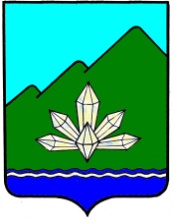 Приморский крайДУМАДальнегорского городского округашестого созыва РЕШЕНИЕ __________ 2015 года                  г. Дальнегорск                           № ____О внесении изменений и дополнений в Положение «Об обеспечении условий для развития массовой физической культуры и спорта в Дальнегорском городском округе», утвержденное решением Думы Дальнегорского городского округа от 28.01.2010 № 1156Руководствуясь Федеральным законом от 04.12.2007 № 329-ФЗ «О физической культуре и спорте в Российской Федерации», Федеральным законом от 06.10.2003 № 131-ФЗ «Об общих принципах организации местного самоуправления в Российской Федерации», Уставом Дальнегорского городского округа, Дума Дальнегорского городского округа,РЕШИЛА: 1. Внести в Положение «Об обеспечении условий для развития массовой физической культуры и спорта в Дальнегорском городском округе» от 28.01.2010 № 1156 следующие изменения и дополнения:1.1) статью 2 дополнить пунктом следующего содержания:«школьный спорт - часть спорта, направленная на физическое воспитание и физическую подготовку обучающихся в общеобразовательных организациях, их подготовку к участию и участие в физкультурных мероприятиях и спортивных мероприятиях, в том числе в официальных физкультурных мероприятиях и спортивных мероприятиях.»;2.1) в статье 5:а) часть 2 статьи 5 дополнить  новыми абзацами вторым, третьим и четвертым следующего содержания: « - развитие школьного спорта и массового спорта;- присвоение спортивных разрядов и квалификационных категорий спортивных судей в соответствии со статьей 22 Федерального закона от 04.12.2007 № 329-ФЗ «О физической культуре и спорте в Российской Федерации;- развитие детско-юношеского спорта в целях создания условий для подготовки спортивных сборных команд муниципальных образований и участие в обеспечении подготовки спортивного резерва для спортивных сборных команд субъектов Российской Федерации;»;б) абзацы второй-пятнадцатый считать абзацами пятым-восемнадцатым соответственно;3.1) в статье 15:а) наименование статьи 15 изложить в следующей редакции:«Статья 15. Финансовое обеспечение условий для развития на территории Дальнегорского городского округа физической культуры, школьного спорта и массового спорта, организации проведения официальных физкультурно – оздоровительных и спортивных мероприятий в Дальнегорском городском округе» б) в части 1:абзац второй изложить в следующей редакции:« - обеспечение условий для развития в Дальнегорском городском округе физической культуры, школьного спорта и массового спорта;»абзац четвертый изложить в следующей редакции:«- администрация Дальнегорского городского округа в области физической культуры и спорта за счет средств местного бюджета вправе обеспечивать мероприятия по подготовке спортивных сборных команд Дальнегорского городского округа к официальным спортивным соревнованиям и участию в таких спортивных соревнованиях;».2. Настоящее решение вступает в силу после его официального опубликования в газете «Трудовое слово» и подлежит размещению на официальном сайте Дальнегорского городского округа в информационно-телекоммуникационной сети «Интернет».Председатель Думы Дальнегорского городского округа 				     С.В. Артемьева Глава Дальнегорского городского округа 				           И.В. Сахута 